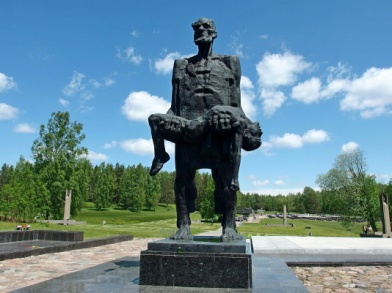 ПЛАНпроведения мероприятийв рамках недели «Памяти трагедии в Хатыни 81 год»в государственном учреждении образования «Средняя школа №2 г.Хойники»с 18.03.2024г. по 22.03.2024г.№ п/пНазвание мероприятияСроки и место проведенияОтветственный1.      Открытие выставки рисунков «Хатынь глазами детей»18.03.2024-22.03.2024С.В.Болдырева, заместитель директора по воспитательной работе;Классные руководители 1-4классов2.      Классные  часы:«Помнить, чтобы жить» (ко Дню трагедии Хатыни) (1-4 классы)«Хатынь – наша боль» (5-8, 10-11 классы)18.03.2024-22.03.2024Классные кабинетыКлассные руководители 1-11 классов, руководитель по военно-патриотическому воспитаниюКушнер Д.М.3.      Виртуальная экскурсия по мемориальному комплексу «Хатынь» (1-11 классы)18.03.2024-22.03.2024Каб.1-6 (учащиеся 1-11 классов)М.Т.Сафарова ,учитель историиВ.М.Смольский, учитель историиКлассные руководители 1-11 классов4.      Урок памяти «Хатынь: символ вечной памяти и печали белорусского народа»22.03.2024Каб.1-6В.М.Смольский, учитель историиКлассные руководители 8-11 классов5.      Кинометры истории «Я слышу, как набатом боль стучится»18.03.2023Классные руководители 1-4 классов6.      Митинг-реквием «Мы это помним, и в этом наша сила» 22.03.2024Памятник танкистам 68-й танковой бригады14:00-14.30В.М.Смольский, учитель историируководитель по военно-патриотическому воспитаниюКушнер Д.М.,Классные руководители 8-11 классов.7.      Конкурс чтецов «О боли Хатыни в стихах»21.03.2024Библиотека14.10-15.00Е.И.Быкова ,педагог организаторКлассные руководители 5-11 классов8.      Освещение мероприятий  на сайте школы, в СМИ18.03.2024-22.03.2024С.В.Болдырева, заместитель директора по ВР,К.А.Кутузова, педагог социальный,П.П.Кушнарёв, учитель информатики